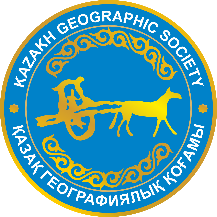 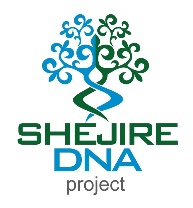 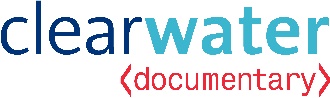 Казахское Географическое Общество впервые представляет научный документальный фильм "Адамзаттың Ұлы Cаяхаты" / "Великая Одиссея Человечества"/ "The Great Human Odyssey" на казахском языке28 ноября 2016 г.                                                                                                        г. Алматы Премьера известного научно-популярного фильма «Адамзаттың Ұлы Cаяхаты», впервые переведенного на казахский язык состоится в Алматы в кинотеатре   Kinopark  11  IMAX Esentai«Адамзаттың Ұлы Cаяхаты» - название известного документального фильма производства  кинокомпании «Clearwater Documentary» (Канада).  Научно-популярный фильм, полюбившийся миллионам телезрителей во всем мире, теперь доступен и казахстанским зрителям. Организаторы показа фильма выступили ОО «Казахское Географическое Общество» и проект «Shejire DNA».  По словам Толегена Тастанбекова, Председателя Президиума ОО «Казахское Географическое Общество», научный сериал переведен на казахский язык и представлен в кинотеатрах в рамках популяризации знания государственного языка через познавательные, просветительские, научно-популярные программы и фильмы. Руководитель проекта «Shejire DNA», член президиума КазГео, известный исследователь Нурбол Баймуханов считает, что "именно сейчас, когда научно-популярное кино становится популярным жанром, у казахстанцев представилась возможность увидеть этот зрелищный познавательно-интерактивный фильм на государственном языке и погрузиться в удивительный мир эволюционной истории человечества, о чуде выживания древних людей, их миграции и адаптации в разных экосистемах нашей планеты". Автор фильма, продюсер и режиссер, известный антрополог Найоби Томпсон является многократным победителем канадской телевизионной премии «Gemini Awards». Для того, чтобы снять этот фильм антрополог и его команда из 22 кинематографистов более двух лет путешествовали по миру, следуя по стопам наших предков на пяти континентах. Съемочная группа «Великой Одиссеи Человечества» работала в самых экстремальных условиях -  в арктической Сибири, льдах Берингова пролива, удаленных южных частях Тихого океана, тропических лесах и африканских пустынях. «Я очень рад познакомить казахстанцев с историей возникновения человечества. Найдется немного историй, способных настолько увлечь внимание зрителя, как наша собственная история – история человечества. Фильм «Великая Одиссея Человечества» ответит на вопросы - каким образом мы выжили, оказавшись на грани исчезновения? Как появился язык и искусство? И что ученые называют "колыбелью человеческого разума"», сообщил Найоби Томпсон.Айгуль Алиясова
менеджер по связям с общественностью
ОО «Казахское Географическое Общество»
email: aigul.aliyassova@kazgeo.kz 
mob:   +7 701 715 75 78
tel:      +7 (727) 2 500 454 вн. 50454